Lycée  Ibn Khaldoun Siliyana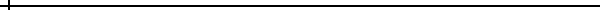 Exercice 1 : (4 pts)Définissez les termes suivants (3pts) : Ficher : …………………………………………………………………………………………………………………………………………………………………………………………………………………….Topologie :……………………………………………………………………………………………………...……………………………………………………………………………………………………….Réseau :…………………………………………………………………………………………...…..……………………………………………………………………………………………………………..….Indiquez  la différence entre un LAN et un WAN (1pt).……………………………………………………………………………………………………………………………………………………………………………………………………………………………………Exercice 2 : (4 pts)Décrivez par un schéma les deux topologies en bus et en étoile d’un réseau local. (2pt)Pour chacune de ces deux topologies, indiquez un inconvénient rencontré. (2pt)Inconvénient de la  topologie en bus : ….…….…………………………………………………………………………………………………………………………………………………………… …………………………………………………….……Inconvénient de la topologie en étoile : ……………………………………………………………………………………………………………………………………………………………………………………………………………………………………Exercice 3: Répondez par vrai ou faux: (4 pts)Exercice 4 : (3pts)Liez par une flèche chaque périphérique à sa description et indiquez sa catégorie : entrée (E), sortie (S) ou entrée/sortie (E/S).Exercice 5 : (5pts)Donnez le menu et les commandes pour créer un nouveau dossier. (1pt)Menu :………………………………………………………………………………………………Commandes :…………………………………………………………………………………….….Donnez le chemin d’accès du dossier  ‘Windows’. (1pt)………………………………………………………………………………………………………Supposons qu’on a appliqué les opérations suivantes successivement  sur cette arborescence :On a créé, en utilisant le Microsoft Word, le fichier appelé  « Home » sous le dossier « Linux ».On a déplacé le dossier « Bin » sous le Dossier « Linux ».On a supprimé le dossier « MS-DOS »a) Donnez le chemin d’accès du fichier  « Home » en indiquant l’extension de ce fichier. (1pt)……………………………………………………………………………………………………………………………………………………………………………………………………………………………………b) Schématisez l’arborescence finale. (2 pts)Bon TravailMatière : InformatiqueDevoir de SynthèseN °1Année Scolaire2014/2015Prof : Mme Wafa ELYOUSFI ALOUANEDevoir de SynthèseN °1Année Scolaire2014/2015Classe : 2éme économie et services 1Devoir de SynthèseN °1Année Scolaire2014/2015Durée : 1 heureDevoir de SynthèseN °1Année Scolaire2014/2015Nom et Prénom :…………………………………………………………………………………………………………..Nom et Prénom :…………………………………………………………………………………………………………..Nom et Prénom :…………………………………………………………………………………………………………..La mémoire cache est une mémoire de masse.Les ports servent à relier les périphériques à l’unité centrale.Le microprocesseur permet de stocker les informations.Un système d’exploitation est composé de trois parties.Le Scanner appelé aussi Numériseur.La ROM est une mémoire morte.L’extension d’un fichier sert à identifier le type du fichier.Un lecteur CD permet de lire et écrire sur un CD.CatégoriePériphériquesDescription……………ScannerStocker une très grande quantité de l’information de façon permanente……………ModemCapte des images réelles……………Caméra vidéoUn numériseur d’images fixes……………Disque durPermet la connexion à internet……………MoniteurReproduire des signaux sonores……………Haut parleurVisualiser les informations